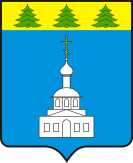 АДМИНИСТРАЦИЯ ЗНАМЕНСКОГО РАЙОНА ОРЛОВСКОЙ ОБЛАСТИПОСТАНОВЛЕНИЕ « 16 » мая 2023 года                                                                                                      № 175       с. ЗнаменскоеО внесении изменений в постановление Администрации Знаменского района Орловской области от 9 декабря 2019 года № 512 «Об утверждении муниципальной программы «Развитие физической культуры и спорта на территории Знаменского сельского поселения Знаменского района Орловской области»В целях упорядочения программных мероприятий и объектов финансирования муниципальной программы «Развитие физической культуры и спорта на территории Знаменского сельского поселения Знаменского района Орловской области», Администрация Знаменского района Орловской области ПОСТАНОВЛЯЕТ:1. Внести в постановление Администрации Знаменского района Орловской области от 9 декабря 2019 года № 512 «Об утверждении муниципальной программы «Развитие физической культуры и спорта на территории Знаменского сельского поселения Знаменского района Орловской области» следующие изменения:1.1 паспорт муниципальной программы изложить в новой редакции согласно приложению 1 к настоящему постановлению.1.2 раздел  6 приложения 2 к постановлению Администрации Знаменского района Орловской области от 9 декабря 2019 года № 512 «Об утверждении муниципальной программы «Развитие физической культуры и спорта на территории Знаменского сельского поселения Знаменского района Орловской области» изложить в новой редакции согласно приложению 2 к настоящему постановлению.1.3 раздел 7 приложения 3 к постановлению Администрации Знаменского района Орловской области от 9 декабря 2019 года № 512 «Об утверждении муниципальной программы «Развитие физической культуры и спорта на территории Знаменского сельского поселения Знаменского района Орловской области» изложить в новой редакции согласно приложению 3 к настоящему постановлению.2. Отделу образования Администрации Знаменского района Орловской области (М. М. Рагимовой) предоставить электронную версию настоящего постановления в отдел организационно-кадровой работы и делопроизводства (А.С. Борисенко) для размещения на официальном сайте Администрации Знаменского района Орловской области в сети Интернет.3. Настоящее постановление вступает в силу с даты принятия.4. Контроль за исполнением настоящего постановления возложить на заместителя главы Администрации Знаменского района по социальной работе М. М. Ставцеву.  Глава Знаменского района                                                 С. В. СемочкинПриложение 1к постановлению АдминистрацииЗнаменского района Орловской областиот «___ » мая  2023 г. № _____Приложение 1к постановлению АдминистрацииЗнаменского района Орловской областиот «15» марта  2023 г. № 105Приложение 1к постановлению АдминистрацииЗнаменского района Орловской областиот « 17» ноября 2022 г. № 446Приложение 1к постановлению АдминистрацииЗнаменского района Орловской областиот « 08 » декабря 2021 г. № 410Приложение 1к постановлению АдминистрацииЗнаменского района Орловской областиот «10 » марта 2021 г. № 64Приложение 1к постановлению АдминистрацииЗнаменского района Орловской областиот «02»декабря 2020 г. № 496Приложение 1к постановлению АдминистрацииЗнаменского района Орловской областиот «17» ноября 2020 г. № 461Приложение 1к постановлению АдминистрацииЗнаменского района Орловской областиот «27» октября 2020 г. № 437Приложение 1к постановлению АдминистрацииЗнаменского района Орловской областиот «09» июля 2020 г. № 274Приложение 1к постановлению АдминистрацииЗнаменского района Орловской областиот «02» июля 2020 г. № 253Приложение 1к постановлению АдминистрацииЗнаменского района Орловской областиот «19» февраля 2020 г. № 76Приложениек постановлению АдминистрацииЗнаменского района Орловской областиот «9»  декабря 2019 г. № 512
Паспорт муниципальной программы «Развитие физической культуры и спорта на территории Знаменского сельского поселения Знаменского района Орловской области»Приложение 2к постановлению АдминистрацииЗнаменского района Орловской областиот «___ » мая  2023 г. № _____Приложение 2к постановлению АдминистрацииЗнаменского района Орловской областиот «15» марта  2023 г. № 105Приложение 2к постановлению АдминистрацииЗнаменского района Орловской областиот «17 » ноября  2022 г. № 446Приложение 2к постановлению АдминистрацииЗнаменского района Орловской областиот « 08 » декабря  2021 г. № 410Приложение 2к постановлению АдминистрацииЗнаменского района Орловской областиот «02» декабря 2020 г. № 496Приложение 2к постановлению АдминистрацииЗнаменского района Орловской областиот «17» ноября 2020 г. № 461Приложение 2к постановлению АдминистрацииЗнаменского района Орловской областиот «27» октября 2020 г. № 437Приложение 2к постановлению АдминистрацииЗнаменского района Орловской областиот «09» июля 2020 г. № 274
Приложение 2к постановлению АдминистрацииЗнаменского района Орловской областиот «02» июля 2020 г. № 253Приложение 2к постановлению АдминистрацииЗнаменского района Орловской областиот «19» февраля 2020 г. № 766. Ресурсное обеспечение программыОбщий объем финансирования программы за счет всех источников финансирования на 2020  год составляет 7 404 822,0руб., в том числе:средства федерального бюджета – 0,0 руб., средства бюджета Орловской области –7 231 122,0руб. средства бюджета сельского поселения – 173 700,0руб., иные источники – 0,0 руб.;Общий объем финансирования программы за счет всех источников финансирования на 2021  год составляет 60 000,0 руб., в том числе:средства федерального бюджета – 0,0 руб., средства бюджета Орловской области - 0,0 руб., средства бюджета сельского поселения –60 000,0 руб., иные источники – 0,0 руб.;Общий объем финансирования программы за счет всех источников финансирования на 2022  год составляет 10 000,0 руб., в том числе:средства федерального бюджета – 0,0 руб., средства бюджета Орловской области - 0,0 руб. средства бюджета сельского поселения –10 000,0 руб., иные источники – 0,0 руб.;Общий объем финансирования программы за счет всех источников финансирования на 2023  год составляет 15 000,0 руб., в том числе:средства федерального бюджета – 0,0 руб., средства бюджета Орловской области - 0,0 руб. средства бюджета сельского поселения –201 065,0 руб., иные источники – 0,0 руб.;Приложение 3к постановлению АдминистрацииЗнаменского района Орловской областиот « ___» мая 2023 г. № _____Приложение 3к постановлению АдминистрацииЗнаменского района Орловской областиот « 15» марта 2023 г. № 105Приложение 3к постановлению АдминистрацииЗнаменского района Орловской областиот « 17» ноября 2022 г. № 446Приложение 3к постановлению АдминистрацииЗнаменского района Орловской областиот « 08 » декабря 2021 г. № 410Приложение к постановлению АдминистрацииЗнаменского района Орловской областиот «02» августа 2021 г. № 266Приложение 3к постановлению АдминистрацииЗнаменского района Орловской областиот «10» марта 2021 г. № 64Приложение 3к постановлению АдминистрацииЗнаменского района Орловской областиот «02» декабря 2020 г. № 496Приложение 3к постановлению АдминистрацииЗнаменского района Орловской областиот «17» ноября 2020 г. № 461Приложение 3к постановлению АдминистрацииЗнаменского района Орловской областиот «27» октября 2020 г. № 437Приложение 3к постановлению АдминистрацииЗнаменского района Орловской областиот «09» июля 2020 г. № 274Приложение 3к постановлению АдминистрацииЗнаменского района Орловской областиот «02» июля 2020 г. № 253Приложение 3к постановлению АдминистрацииЗнаменского района Орловской областиот «19» февраля 2021 г. № 767. Перечень мероприятий программы «Развитие физической культуры и спорта на территории Знаменского сельского поселения Знаменского района Орловской области»Наименование программыМуниципальная целевая программа «Развитие физической культуры и спорта на территории Знаменского сельского поселения Знаменского района Орловской области»Ответственный исполнитель муниципальной программыОтдел образования Администрации Знаменского района Соисполнители муниципальной программыОтдел образования Администрации Знаменского районаОсновные мероприятия программыПовышение роли физической культуры и спорта в жизни Знаменского сельского поселения;создание и оптимизация условий для укрепления здоровья населения, включая детей и подростков, путем развития инфраструктуры спорта, популяризации массовых видов спорта и приобщения различных слоев общества к регулярным занятиям физической культурой и спортом.Цель и задачи программыОрганизация спортивно-массовой работы по месту жительства;организация и проведение физкультурно-оздоровительных мероприятий совместно с учебными заведениями, расположенными на территории Знаменского сельского поселения;создание материально-технической базы для развития спорта в поселении;формирование устойчивой мотивации к физической активности.Целевые индикаторы и показатели программы1) Доля населения Знаменского сельского поселения систематически занимающегося физической культурой и спортом – 25%;2) Доля граждан, занимающихся в спортивных учреждениях в общей численности детей молодежи в возрасте 6-15 лет – 30 %.Этапы и сроки реализации программыМуниципальная программа реализуется в один этап.Срок реализации программы – 2020 – 2023 годы.Объем бюджетных ассигнованийОбъем финансирования программы на2020 год 7 404 822,0руб.2021 год 60 000,0 руб.2022 год 20 000,0руб.2023 год 15,0 руб.из них:средства федерального бюджетавсего – 0,0  руб.средства бюджета Орловской областивсего – 7 231 122,0руб.средства бюджета сельского поселениявсего – 2020 г.- 173 700,0 руб.2021 г. – 60 000,0 руб.2022 г. – 10 000,0 руб.2023 г. – 201 065,0 руб.иные источникивсего – 0,0 руб.Ожидаемые конечные результаты программыУвеличение числа жителей, принимающих участие в оздоровительно-спортивных мероприятиях, соревнованиях различных уровней;Развитие тенденции к снижению уровня асоциальных явлений в сельской среде;Улучшение материально-технической базы для занятий физкультурой и спортом;Создание, поддержание и стимулирование команд по различным видам спорта.Система организации контроля за реализацией программыКонтроль за системой организации исполнения программы возлагается на начальника Отдела образования Администрации Знаменского района.№ п/пНаименование мероприятийСкоки реализации мероприятийЗатраты на реализацию программных мероприятий, руб.Затраты на реализацию программных мероприятий, руб.Затраты на реализацию программных мероприятий, руб.Затраты на реализацию программных мероприятий, руб.Затраты на реализацию программных мероприятий, руб.Структурное подразделение, ответственное за реализацию мероприятий№ п/пНаименование мероприятийСкоки реализации мероприятийвсегоВ том числе :В том числе :В том числе :В том числе :Структурное подразделение, ответственное за реализацию мероприятий№ п/пНаименование мероприятийСкоки реализации мероприятийвсегоФедеральный бюджетБюджет Орловской областиМестный бюджетИные источникиСтруктурное подразделение, ответственное за реализацию мероприятий1.Физкультурно-спортивные мероприятие проводимые на территории Знаменского сельского поселения 2020г.2021г.2022г.2023г.34 000,035 000,010 000,015 000,00,00,00,00,00,00,00,00,022 758,035 000,010 000,015 000,00,00,00,00,0Отдел образования Администрации Знаменского района2.Приобретение инвентаря2020г.2021г.2022г.2023г.11 242,05 000,00,00,00,00,00,00,00,00,00,00,011 242,05 000,00,00,00,00,00,00,0Отдел образования Администрации Знаменского района3.Обустройство малых спортивных площадок 2020г.2021г.2022г.2023г.7 370 822,00,00,00,00,00,00,00,07  231 122,00,00,00,0139 700,00,00,00,00,00,00,00,03.1Выполнение работ по разработке проектно-сметной документации2020г.2021г.2022г.2023г.42 000,00,00,012 000,00,00,00,00,00,00,00,00,042 000,00,00,012 000,00,00,00,00,0Отдел архитектуры, строительства, жилищно-коммунального хозяйства и дорожной деятельности3.2Проведение государственной экспертизы проектно-сметной документации 2020г.2021г.2022г.2023г.40 000,020 000,00,024 000,00,00,00,00,00,00,00,00,040 000,020 000,00,024 000,00,00,00,00,0Отдел архитектуры, строительства, жилищно-коммунального хозяйства и дорожной деятельности3.3Землеустроительные работы по формированию земельных участков, в т.ч. для строительства открытой спортивной площадки2020г.2021г.2022г.2023г.12 700,00,00,00,00,00,00,00,00,00,00,00,012 700,00,00,00,00,00,00,00,0Отдел по управлению муниципальной собственностью3.4Устройство (текущий ремонт) универсальной спортивной площадки «Чемпион» по адресу: Орловская область, Знаменский район, село Знаменское, ул. Горького2020г.2021г.2022г.2023г.7 231 122,00,00,00,00,00,00,00,07 231 122,00,00,00,00,00,00,00,00,00,00,00,0Администрация Знаменского района Орловской области3.5Изготовление баннера и спортивных флагов2020г.2021г.2022г.2023г.45 000,00,00,00,00,00,00,00,00,00,00,00,045 000,00,00,00,00,00,00,00,0Администрация Знаменского района Орловской области3.6Технологическое присоединение к электрическим сетям объекта – спортивная площадка по адресу: Орловская область, Знаменский район, село Знаменское, ул. Советская2023г.150 065,00,00,0150 065,00,0Отдел архитектуры, строительства, жилищно-коммунального хозяйства и дорожной деятельностиИтого по программе:2020г.2021г.2022г.2023г.7 404 822,060 000,010 000,0201 065,00,00,00,00,07 231 122,00,00,00,0173 700,060 000,010 000,0201 065,00,00,00,00,0